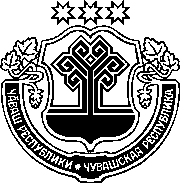 ЗАКОН ЧУВАШСКОЙ РЕСПУБЛИКИ О ВНЕСЕНИИ ИЗМЕНЕНИЯВ СТАТЬЮ 2 ЗАКОНА ЧУВАШСКОЙ РЕСПУБЛИКИ "О ЗАЩИТЕ ПРАВ ГРАЖДАН – УЧАСТНИКОВ ДОЛЕВОГО 
СТРОИТЕЛЬСТВА МНОГОКВАРТИРНЫХ ДОМОВ,ПОСТРАДАВШИХ ОТ ДЕЙСТВИЙ (БЕЗДЕЙСТВИЯ) ЗАСТРОЙЩИКОВ НА ТЕРРИТОРИИ ЧУВАШСКОЙ РЕСПУБЛИКИ"ПринятГосударственным СоветомЧувашской Республики28 февраля 2019 годаСтатья 1 Внести в абзац второй пункта 1 статьи 2 Закона Чувашской Республики от 25 ноября 2011 года № 67 "О защите прав граждан – участников долевого строительства многоквартирных домов, пострадавших от действий (бездействия) застройщиков на территории Чувашской Республики" (Ведомости Государственного Совета Чувашской Республики, 2012, № 92 (том I); газета "Республика", 2012, 5 октября; Собрание законодательства Чувашской Республики, 2013, № 7; 2014, № 6; 2015, № 5; 2016, № 10; газета "Республика", 2017, 8 ноября; 2018, 8 мая, 31 октября) изменение, заменив слово "десяти" словом "пяти".Статья 2Настоящий Закон вступает в силу по истечении десяти дней после дня его официального опубликования.г. Чебоксары7 марта 2019 года№ 14ГлаваЧувашской РеспубликиМ. Игнатьев